БОЙРОК			           		          РАСПОРЯЖЕНИЕ«12» февраль 2020 й.			№  7         «12»  февраля  2020 г.План мероприятий по проведению в 2020 году в РБ Года эстетики населенных пунктов на территории сельского поселения Казанский сельсовет МР Альшеевский район Республики БашкортостанВо исполнение Указа Главы Республики Башкортостан от 17.10.2019г № УГ-341 «Об объявлении в Республике Башкортостан 2020 года Годом эстетики населенных пунктов: газоны, тротуары, освещение, заборы»,  а также на основании Распоряжения Администрации МР Альшеевский район РБ № 34 от 28.01.2020 г., в целях создания условий для комфортного проживания населения сельского поселения, повышения уровня благоустройства населенных пунктов и создания благоприятной жизненной атмосферы, формирования эстетического внешнего облика села РАСПОРЯЖАЮ: 1. Утвердить план мероприятий по подготовке и проведения на территории сельского поселения Казанский сельсовет муниципального района Альшеевский район Республики Башкортостан на 2020 год Года эстетики  населенных пунктов согласно приложения № 1.2. Утвердить состав  организационного комитета по подготовке и проведению Года эстетики населенных пунктов (приложение № 2).3. Контроль за исполнением данного  распоряжения оставляю за собой.Глава сельского поселенияКазанский сельсовет					В.Ф.ЮмагузинПриложение № 1К распоряжению главы сельского поселения Казанский сельсовет Муниципального  района Альшеевский район Республики Башкортостан  от “7“ февраля 2020 год. № ПЛАН Мероприятий по проведению в 2020 году в РБ Года эстетики населенных пунктов на территории сельского поселения Казанский сельсовет МР Альшеевский район Республики БашкортостанУправляющий делами			Г.М.ГарифуллинаПриложение № 2 к распоряжению							Главы СП  Казанский сельсовет МР							Альшеевский район РБ							№  7 от 12.02.2020 г.Организационный комитетПо проведению мероприятий,  посвященных Году эстетики на территории сельского поселения Казанский сельсовет МР Альшеевский район Республики БашкортостанЮмагузин В.Ф. – глава сельского поселения, председатель оргкомитета; Гарифуллина Г.М. – управляющий делами – заместитель председателя оргкомитета;Гагарина М.В. – специалист 1 категории – секретарь  оргкомитета;Члены комиссии:           Управляющий отделением  ООО «Раевская» с.Казанка - Шарипов Урал     Минзаирович;Швайко Г.А. – зав.Казанского СДК;Нигматуллина Р.Ф. – зав.Фаньским СК;Якшимбетова Л.З. – зав.Староаккулаевским СК;Калашникова И.Т. – с.Казанка зав.библиотеки;ӘЛШӘЙ РАЙОНЫМУНИЦИПАЛЬ РАЙОНЫНЫҢКАЗАНКА АУЫЛ СОВЕТЫАУЫЛ БИЛӘМӘҺЕХАКИМИЭТЕБАШҡОРТОСТАН РЕСПУБЛИКАҺЫУзяк урамы, 60 а, Казанка ауылы,  Әлшәй районы,Башкортостан Республикаһы, 452111,телефон/факс  8(34754)3-73-12e-mail: kaz_alsh@mail.ruhttp:/kazan.spalshey.ruИНН 0202001303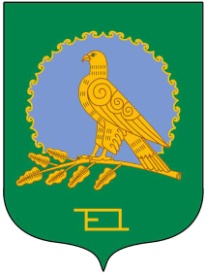 АДМИНИСТРАЦИЯ СЕЛЬСКОГОПОСЕЛЕНИЯКАЗАНСКИЙ СЕЛЬСОВЕТМУНИЦИПАЛЬНОГО РАЙОНААЛЬШЕЕВСКИЙ РАЙОНРЕСПУБЛИКИ БАШКОРТОСТАНул.Центральная, 60 а, село КазанкаАльшеевский район,Республика Башкортостан, 452111телефон/факс  8(34754)3-73-12e-mail: kaz_alsh@mail.ruhttp://kazan.spalshey.ruОГРН 1020201728030№ п/пНаселенные пункты СП, организации на территории СПМероприятияСроки исполненияОтветственныеПримечание1.СП Казанский сельсоветПроведение собраний граждан, разъяснительные работыАпрельАСП Казанский сельсоветПо необходимости, подворный обход, извещения, письма.2.СП Казанский  сельсоветГазоны, памятник, населенные пункты при дорожные полосы, мосты.ПостоянноАСП, организация и учреждения всех форм собственности, жители ЛПХ.Обкос по необходимости.3.с.КазанкаРемонт, обновление заборовЖители ЛПХ, учреждения культуры.с.УрнякРемонт, обновление заборовЖители ЛПХ, учреждения культуры.д.ФаньРемонт, обновление заборовЖители ЛПХ, учреждения культуры.д.СтароаккулаевоРемонт, обновление заборовЖители ЛПХ, учреждения культурыд.МалоаккулаевоРемонт, обновление заборовЖители ЛПХ, учреждения культуры4.СП Казанский сельсоветПроведения субботников «День чистоты»По пятницам санитарный деньАСП, организация всех форм собственности, жители ЛПХ.По графику и каждую пятницу.5.СП Казанский сельсоветСанитарное содержаниеАСП, организации и учреждения всех форм собственности, жители ЛПХ.По необходимости.с.КазанкаПобелка деревьев, заборов, зданий и т.д.До 1 маяАСП, организация и учреждения всех форм собственности , жители ЛПХс.УрнякПобелка деревьев, заборов, зданий и т.д.До 1 маяАСП, организация и учреждения всех форм собственности , жители ЛПХд.ФаньПобелка деревьев, заборов, зданий и т.д.До 1 маяАСП, организация и учреждения всех форм собственности , жители ЛПХд.СтароаккулаевоПобелка деревьев, заборов, зданий и т.д.До 1 маяАСП, организация и учреждения всех форм собственности , жители ЛПХд.МалоаккулаевоПобелка деревьев, заборов, зданий и т.д.До 1 маяАСП, организация и учреждения всех форм собственности , жители ЛПХс.КазанкаУборка зарослей, кустарников вдоль дорогПостоянноАСП, организация и учреждения всех форм собственности , жители ЛПХПо необходимостис.УрнякУборка зарослей, кустарников вдоль дорогПостоянноАСП, организация и учреждения всех форм собственности , жители ЛПХПо необходимостид.ФаньУборка зарослей, кустарников вдоль дорогПостоянноАСП, организация и учреждения всех форм собственности , жители ЛПХПо необходимостид.СтароаккулаевоУборка зарослей, кустарников вдоль дорогПостоянноАСП, организация и учреждения всех форм собственности , жители ЛПХПо необходимостид.МалоаккулаевоУборка зарослей, кустарников вдоль дорогПостоянноАСП, организация и учреждения всех форм собственности , жители ЛПХПо необходимости7.СП Казанский сельсовет, памятник ВОВ во всех населенных пунктахПокраска, побелка, посадка цветов.апрельАСП, организация и учреждения всех форм собственности , жители ЛПХ8.СП Казанский сельсовет Проведение мероприятий по выявлению заброшенных участков нецелевое использование земельного участка. Выявление нарушения правил благоустройства СП.ПостоянноАСП9.СП Казанский сельсоветИнформационно – сопроводительное мероприятие, объявление на информационных стендах, фотоотчет по группам Ватцап, на официальных сайтах.ПостоянноАСП, работники культуры, библиотека.